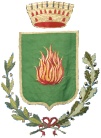 Prot. n. 7715                                                                                                                       Galatone,  30.03.2017Oggetto : Notifica di convocazione del Consiglio Comunale, in sessione ordinaria  in seduta pubblica.                                                                                                                   - Al Sindaco                                                                                                                             - Ai Sigg.ri Assessori                                                                                                               - Ai Sigg.ri Consiglieri Comunali                                                                                                   - Al Segretario Generale                                                                                                   - Albo Pretorio                                                                                                                                               - Ai Responsabili dei Settori                                                                                                    - Al Presidente  Revisori dei Conti                                                                                                                                                  S E D E                                                                                                               - A Sua Eccellenza il Prefetto                                                 LECCE - Comando Stazione Carabinieri                                                    GALATONE     A norma degli artt. 39 comma 1° del D. Lgs. 267/2000 e 33 dello Statuto Comunale, il sottoscritto invita la S.V. a partecipare alla riunione ordinaria del Consiglio Comunale che avrà luogo nella Sede Municipale e nella Sala Consiliare il giorno 19.04.2017 alle ore 17:00 ed eventualmente il giorno 20.04.2017 alle ore 18:00 in seconda convocazione, per discutere e deliberare sul seguenteORDINE DEL GIORNO :Lettura ed approvazione verbali precedente seduta del 17.02.2017Approvazione nota di aggiornamento al D.U.P. (Documento Unico di Programmazione) 2017/2019.Esame ed approvazione del Bilancio di Previsione 2017-2018-2019, Piano Annuale 2017 e Triennale 2017/2019 delle Opere Pubbliche.Esame ed approvazione del Regolamento per l'uso del teatro comunale di Galatone.     Si fa presente che i documenti relativi agli argomenti da trattare sono depositati presso la Segreteria Comunale, a disposizione dei signori Consiglieri, nei termini previsti dal Regolamento.     Nell'eventualità di mancanza del numero legale dei componenti, gli argomenti posti all'ordine del giorno saranno trattati nella seduta di seconda convocazione; analogamente potranno essere differiti alla seduta immediatamente seguente.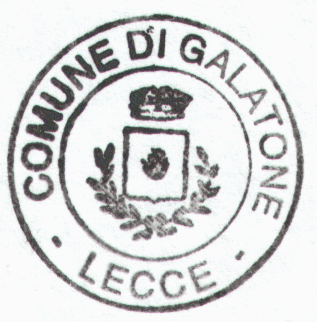      Distinti saluti.                                                                                                                                                                                   Il Presidente del Consiglio Comunale                                                                                                                      (Geom. Giuseppe Bondì)